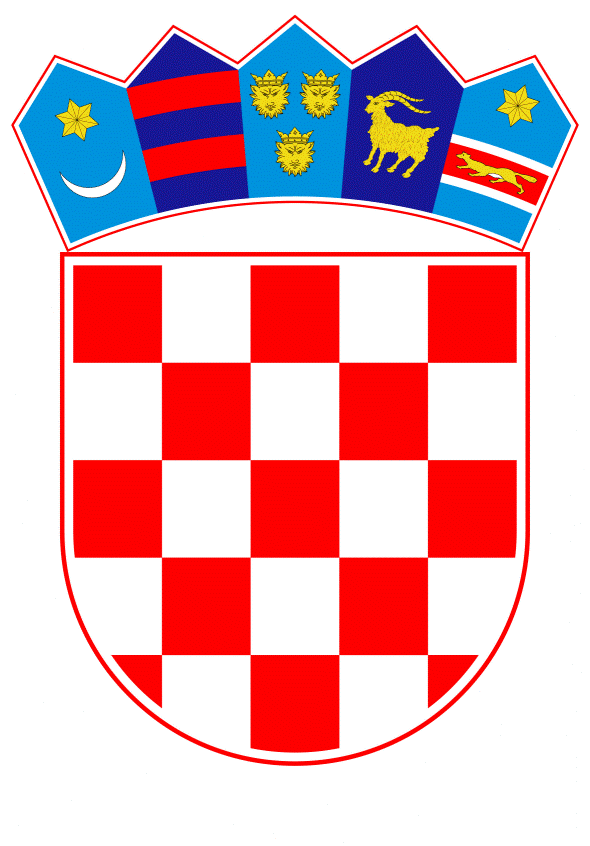 VLADA REPUBLIKE HRVATSKEZagreb, 8. veljače 2024.______________________________________________________________________________________________________________________________________________________________________________________________________________________________VLADA REPUBLIKE HRVATSKEPRIJEDLOG ODLUKE O VISINI DNEVNICE ZA SLUŽBENO PUTOVANJE U INOZEMSTVO ZA KORISNIKE KOJI SE FINANCIRAJU IZ SREDSTAVA DRŽAVNOG PRORAČUNAZagreb, veljača 2024.PRIJEDLOGNa temelju članka 29. stavka 2. Zakona o izvršavanju Državnog proračuna Republike Hrvatske za 2024. godinu (Narodne novine, br. 149/23) Vlada Republike Hrvatske je na sjednici održanoj ________ 2024. godine donijelaODLUKU O VISINI DNEVNICE ZA SLUŽBENO PUTOVANJE U INOZEMSTVOZA KORISNIKE KOJI SE FINANCIRAJU IZ SREDSTAVA DRŽAVNOG PRORAČUNAI.Dnevnica za službeno putovanje u inozemstvo za korisnike koji se financiraju iz sredstava državnog proračuna, kojima se ti troškovi priznaju u materijalne troškove, za pojedine države/područja iznosi:II.Danom stupanja na snagu ove odluke stavlja se van snage Odluka o visini dnevnice za službeno putovanje u inozemstvo za korisnike koji se financiraju iz sredstava državnog proračuna (Narodne novine, br. 8/06). III.Ova Odluka stupa na snagu danom donošenja, a objavit će se u "Narodnim novinama". KLASA: URBROJ:Zagreb,PREDSJEDNIKmr. sc. Andrej Plenković, v. r.OBRAZLOŽENJESukladno članku 29. stavku 2. Zakona o izvršavanju Državnog proračuna Republike Hrvatske za 2024. godinu („Narodne novine“, br. 149/23) Vlada Republike Hrvatske donosi odluku o visini dnevnice za službena putovanja u inozemstvo za korisnike koji se financiraju iz sredstava državnog proračuna.Uzimajući u obzir da je važeća Odluka o visini dnevnice za službeno putovanje u inozemstvo za korisnike koji se financiraju iz sredstava državnog proračuna („Narodne novine“, br. 8/06.; dalje u tekstu: trenutno važeća Odluka) još iz 2006. godine, daje se prijedlog za donošenje nove Odluke o visini dnevnice za službeno putovanje u inozemstvo za korisnike koji se financiraju iz sredstava državnog proračuna (dalje u tekstu: Prijedlog odluke). U odnosu na trenutno važeću Odluku, uvažavajući porast troškova života u proteklim godinama, Prijedlogom odluke predlaže se povećanje iznosa dnevnica za službeno putovanje u inozemstvo. Osnovni kriterij za utvrđivanje visine dnevnica je visina BDP-a po stanovniku prema paritetu kupovne moći, koji je primijenjen i kod izračuna visine dnevnica za službena putovanja u inozemstvo u trenutno važećoj Odluci. U Prijedlogu odluke korišteni su podaci o visini BDP-a po stanovniku prema paritetu kupovne moći za 2022. godinu preuzeti s internetske stranice Međunarodnog monetarnog fonda (iz svibnja 2023.).  Nadalje, utvrđeni su razredi osnovnog kriterija s pripadajućom visinom dnevnice u valuti EUR i USD kako je iskazano u Tablici 1. Prijedlog visine dnevnica prema osnovnom kriteriju.Tablica 1. Prijedlog visine dnevnica prema osnovnom kriteriju Također, u odnosu na trenutno važeću Odluku, kojom je bila propisana visina dnevnica za 98 država/područja, ovim Prijedlogom odluke određuje se visina dnevnica za 105 država/područja.Na popis se dodaju države: Republika Srbija, Crna Gora, Republika Kosovo koje nisu postojale 2006. godine te tri europske države: Država Vatikanskoga Grada, Republika San Marino i Kneževina Lihtenštajn, prethodno svrstane u kategoriju „sve druge države“ kojoj pripada najniža dnevnica.Osim osnovnog kriterija tj. visine BDP po stanovniku prema paritetu kupovne moći, za Državu Katar i Kraljevinu Tajland primijenjen je i kriterij robne razmjene s Republikom Hrvatskom temeljem kojeg su spomenute države izdvojene iz kategorije „sve druge države“ koja nosi najnižu dnevnicu. Naime, sa spomenutim državama prema podacima Državnog zavoda za statistiku Republika Hrvatska ima značajniju robnu razmjenu. Kriterij robne razmjene primijenjen je samo za one države u kategoriji „sve druge države“ koje primjenom osnovnog kriterija tj. visine BDP-a po stanovniku prema paritetu kupovne moći ostvaruju viši iznos dnevnice od utvrđenog za kategoriju „sve druge države“ . Za pojedine države nije primijenjen osnovni kriterij tj. visina BDP-a po stanovniku prema paritetu kupovne moći jer nije bilo dostupnih podataka (Islamska Republika Afganistan, Libanonska Republika, Republika Kuba,) te je za njih određen najniži iznos dnevnice, kao i kod izračuna visine dnevnica za službena putovanja u inozemstvo u trenutno važećoj Odluci. Također, nije bilo dostupnih podataka za Sirijsku Arapsku Republiku i Demokratsku Narodnu Republiku Koreju te se za iste predlaže zadržati iznos najniže dnevnice iako su u trenutno važećoj Odluci bile iznimka jer im je utvrđen veći iznos dnevnice od one koje bi se utvrdile primjenom osnovnog kriterija.   Iznimke su i dnevnice određene za države za koje bi primjenom osnovnog kriterija tj. visine BDP-a po stanovniku prema paritetu kupovne moći u Prijedlogu odluke bio utvrđen niži iznos dnevnice od onog utvrđenog u trenutno važećoj Odluci i koje su i tada bile izuzete od primjene osnovnog kriterija (Republika Irak i Islamska Republika Iran).Također, podaci o visini osnovnog kriterija tj. visini BDP-a po stanovniku prema paritetu kupovne moći nisu dostupni za  Kneževinu Lihtenštajn, Monako i Državu Vatikanskog Grada za koje se predlaže iznos dnevnice od 80,00 EUR.Zbog izvanrednih okolnosti u Prijedlogu odluke predlaže se za Ukrajinu visina dnevnice u iznosu od 70,00 EUR umjesto 45,00 EUR koliko bi iznosila primjenom osnovnog kriterija tj. visine BDP-a po stanovniku prema paritetu kupovne moći. Predlagatelj:Ministarstvo financijaPredmet:Prijedlog odluke o visini dnevnice za službeno putovanje u inozemstvo za korisnike koji se financiraju iz sredstava državnog proračunaRED. BR.IME DRŽAVE/NAZIV PODRUČJAIZNOS DNEVNICE1.Islamska Republika Afganistan50,00 USD2.Republika Albanija50,00 EUR3.Alžirska Narodna Demokratska Republika50,00 USD4.Kneževina Andora90,00 EUR5.Republika Angola50,00 USD6.Argentinska Republika55,00 USD7.Republika Armenija50,00 EUR8.Australija100,00 USD9.Republika Austrija90,00 EUR10.Republika Azerbajdžan55,00 USD11.Kraljevina Belgija90,00 EUR12.Republika Bjelarus50,00 EUR13.Višenacionalna Država Bolivija50,00 USD14.Bosna i Hercegovina50,00 EUR15.Savezna Republika Brazil55,00 USD16.Republika Bugarska70,00 EUR17.Republika Cipar80,00 EUR18.Crna Gora50,00 EUR19.Češka Republika80,00 EUR20.Republika Čile55,00 USD21.Kraljevina Danska90,00 EUR22.Demokratska Narodna Republika Koreja50,00 USD23.Arapska Republika Egipat55,00 USD24.Republika Estonija80,00 EUR25.Savezna Demokratska Republika Etiopija50,00 USD26.Republika Filipini50,00 USD27.Republika Finska90,00 EUR28.Francuska Republika90,00 EUR29.Helenska Republika70,00 EUR30.Gruzija50,00 EUR31.Republika Indija50,00 USD32.Republika Indonezija50,00 USD33.Republika Irak60,00 USD34.Islamska Republika Iran60,00 USD35.Irska90,00 EUR36.Republika Island90,00 EUR37.Talijanska Republika80,00 EUR38.Država Izrael85,00 USD39.Jamajka50,00 USD40.Japan85,00 USD41.Republika Jemen50,00 USD42.Hašemitska Kraljevina Jordan50,00 USD43.Republika Južna Afrika55,00 USD44.Kanada100,00 USD45.Država Katar 100,00 USD46.Republika Kazahstan75,00 USD47.Republika Kenija50,00 USD48.Narodna Republika Kina55,00 USD49.Posebno upravno područje Hong Kong Narodne Republike Kine100,00 USD50.Kirgiska Republika 50,00 USD51.Republika Kolumbija55,00 USD52.Republika Kongo50,00 USD53.Republika Kosovo45,00 EUR54.Republika Kuba50,00 USD55.Država Kuvajt85,00 USD56.Republika Latvija70,00 EUR57.Libanonska Republika 50,00 USD58.Republika Liberija50,00 USD59.Država Libija55,00 USD60.Kneževina Lihtenštajn80,00 EUR61.Republika Litva80,00 EUR62.Veliko Vojvodstvo Luksemburg90,00 EUR63.Mađarska70,00 EUR64.Malezija75,00 USD65.Republika Malta90,00 EUR66.Sjedinjene Meksičke Države55,00 USD67.Kneževina Monako80,00 EUR68.Republika Mozambik50,00 USD69.Kraljevina Nizozemska90,00 EUR70.Kraljevina Norveška90,00 EUR71.Novi Zeland85,00 USD72.Savezna Republika Njemačka90,00 EUR73.Islamska Republika Pakistan50,00 USD74.Republika Panama75,00 USD75.Republika Peru55,00 USD76.Republika Poljska70,00 EUR77.Portugalska Republika 70,00 EUR78.Republika Koreja85,00 USD79.Republika Moldova50,00 EUR80.Republika Sjeverna Makedonija 50,00 EUR81.Rumunjska70,00 EUR82.Ruska Federacija75,00 USD83.Republika San Marino 90,00 EUR84.Kraljevina Saudijska Arabija100,00 USD85.Republika Senegal50,00 USD86.Republika Singapur100,00 USD87.Sirijska Arapska Republika50,00 USD88.Sjedinjene Američke Države100,00 USD89.Slovačka Republika70,00 EUR90.Republika Slovenija80,00 EUR91.Republika Srbija50,00 EUR92.Republika Sudan50,00 USD93.Kraljevina Španjolska80,00 EUR94.Kraljevina Švedska90,00 EUR95.Švicarska Konfederacija90,00 EUR96.Republika Tadžikistan50,00 USD97.Kraljevina Tajland55,00 USD98.Republika Tunis50,00 USD99.Turkmenistan55,00 USD100.Republika Turska70,00 EUR101.Ujedinjena Kraljevina Velike Britanije i Sjeverne Irske80,00 EUR102.Ujedinjeni Arapski Emirati100,00 USD103.Ukrajina70,00 EUR104.Republika Uzbekistan50,00 USD105.Država Vatikanskoga Grada80,00 EUR106.sve druge države50,00 USDBDP po stanovniku prema paritetu kupovne moći (razredi)IZNOS DNEVNICE (USD)IZNOS DNEVNICE (EUR)do 15.000 USD50,0045,00od 15.000 do 30.000 USD55,0050,00od 30.000 do 45.000 USD75,0070,00Od 45.000 do 55.000 USD85,0080,00iznad 55.000 USD100,0090,00